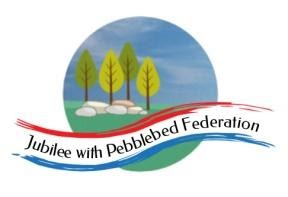 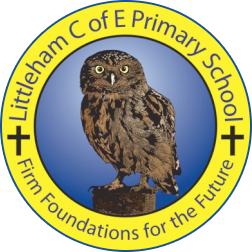 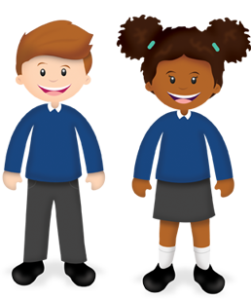 Year: 4Wk beg:19.10.20Lesson OneLesson TwoLesson ThreeLesson FourMondayEnglish https://classroom.thenational.academy/lessons/to-explore-expanded-noun-phrases-64r3ec?activity=video&step=1Mathshttps://classroom.thenational.academy/lessons/calculating-and-comparing-intervals-of-time-6gw3jc?activity=video&step=1Sciencehttps://classroom.thenational.academy/lessons/what-are-insulators-and-conductors-6rtp8t?activity=video&step=2PHSCEhttps://classroom.thenational.academy/lessons/hazards-in-the-home-6mt68c?activity=video&step=1TuesdayEnglishhttps://classroom.thenational.academy/lessons/to-explore-the-functions-of-fronted-adverbials-6dhpccMathshttps://classroom.thenational.academy/lessons/reading-and-ordering-time-presented-in-different-ways-64uk8c?activity=video&step=1REhttps://www.youtube.com/watch?v=9PW3gaImhbgPEhttps://www.youtube.com/watch?v=v_mmKwZrD30WednesdayEnglishhttps://classroom.thenational.academy/lessons/to-explore-the-function-of-apostrophes-ctk38r?activity=video&step=1Mathshttps://classroom.thenational.academy/lessons/applying-knowledge-of-time-to-solve-problems-ccuk4r?activity=intro_quiz&step=1TOPICyoutube.com/watch?v=BNoQH3GYT0U Arthttps://rome.mrdonn.org/mosaics.htmlThursdayEnglish https://classroom.thenational.academy/lessons/to-develop-reading-for-pleasure-cgukgt?activity=video&step=1Maths https://classroom.thenational.academy/lessons/measuring-time-in-seconds-74rk2t?activity=intro_quiz&step=1Spellinghttps://classroom.thenational.academy/lessons/to-investigate-suffixes-ous-6njk8e?activity=video&step=1Frenchhttps://www.youtube.com/watch?v=L5-3kpXaEi4FridayEnglish MathsPEReading